WYKAZ nadanych Honorowych Odznak Organizacyjnych "Za Zasługi dla Federacji Stowarzyszeń Rezerwistów i Weteranów SZ RP"ppor. Tadeusz CZYŻOWSKI - Lubinkpt. Janusz FUKSA - Wrocławppłk Jan KOBES - Jaworkpt. Julian LECH - Wałbrzychpor. Ryszard LEPAROWSKI – Zgorzelecppłk Krzysztof MAJER – Wrocław st. chor.szt. Andrzej NAWROT - Wrocławst. sierż. Henryk PAWŁOWSKI - Złotoryjast. sierż. Michał SABADACH - Uniejowicekpt. Bogdan BEZEG – Jawor płk Adam JAROS – Wałbrzychchor. Bronisław KRÓL – Zgorzelec st. chor. Jerzy NAGODA – Głogów sierż. Jakub SARACEN – Lubin kpt. Bronisław TURCZANIK – Wrocławkpr. Jan WĘGRZYN – Złotoryja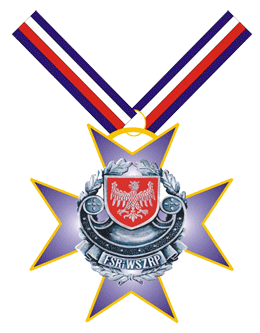 